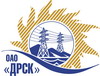 Открытое акционерное общество«Дальневосточная распределительная сетевая  компания»ПРОТОКОЛ ВЫБОРА ПОБЕДИТЕЛЯПРЕДМЕТ ЗАКУПКИ: открытый электронный запрос предложений № 404559 на право заключения Договора на выполнение работ для нужд филиала ОАО «ДРСК» «Амурские электрические сети»лот 2 -  Ремонт ВЛ-0,4 кВ Ф-2 от ТП 31;лот 3 -  Ремонт ВЛ-0,4 кВ от ТП № 27 г. Шимановск (закупка 2606 раздела 1.1. ГКПЗ 2014 г.).Плановая стоимость: лот 2 – 1 958 135,0 руб. без учета НДС, лот 3 – 1 040 000,0 руб. без учета НДС. Указание о проведении закупки от 21.08.2014 № 216.ПРИСУТСТВОВАЛИ: постоянно действующая Закупочная комиссия 2-го уровня.ВОПРОСЫ ЗАСЕДАНИЯ ЗАКУПОЧНОЙ КОМИССИИ:О ранжировке предложений после проведения переторжки. Выбор победителя закупки.ВОПРОС 1 «О ранжировке предложений после проведения переторжки. Выбор победителя закупки»ОТМЕТИЛИ:В соответствии с критериями и процедурами оценки, изложенными в документации о закупке после проведения переторжки,  предлагается ранжировать предложения следующим образом:На основании вышеприведенной ранжировки предложений Участников закупки после проведения переторжки предлагается признать Победителем Участника занявшего первое место.РЕШИЛИ:Утвердить ранжировку предложений участников после поведения переторжки:Лот 2 1 место ООО "Системы и Сети" г. Благовещенск 2 место ООО "ДЭМ" г.СвободныйЛот 31 место ООО "Системы и Сети" г. Благовещенск 2 место ООО "ДЭМ" г.СвободныйПризнать Победителем закупки участника занявшего первое место в ранжировке предложенийОтветственный секретарь Закупочной комиссии 2 уровня                               О.А.МоторинаТехнический секретарь Закупочной комиссии 2 уровня                                    О.В.Чувашова            №  548/УР-ВПг. Благовещенск03 октября 2014 г.Место в ран-жировкеНаименование и адрес участникаЦена заявки, руб. лот 2 -  Ремонт ВЛ-0,4 кВ Ф-2 от ТП 31лот 2 -  Ремонт ВЛ-0,4 кВ Ф-2 от ТП 311ООО "Системы и Сети" (675000, г. Благовещенск, ул. Шевченко, д. 6)1 873 278,59  руб. без НДС (2 210 468,74 руб. НДС)2ООО "ДЭМ" (676450, Россия, Амурская область, г.Свободный, ул. Шатковская, 126)1 940 065,41 руб. без НДС (2 289 277,18 руб. с НДС) лот 3 -  Ремонт ВЛ-0,4 кВ от ТП № 27 г. Шимановсклот 3 -  Ремонт ВЛ-0,4 кВ от ТП № 27 г. Шимановск1ООО "Системы и Сети" (675000, г. Благовещенск, ул. Шевченко, д. 6)1 017 799,57 руб. без НДС (1 201 003,49 руб. с НДС)2ООО "ДЭМ" (676450, Россия, Амурская область, г.Свободный, ул. Шатковская, 126)1 019 827,87 руб. без НДС (1 203 396,89 руб. с НДС)Место в ран-жировкеНаименование и адрес участникаЦена заявки, руб. Иные существенные условиялот 2 -  Ремонт ВЛ-0,4 кВ Ф-2 от ТП 31лот 2 -  Ремонт ВЛ-0,4 кВ Ф-2 от ТП 31лот 2 -  Ремонт ВЛ-0,4 кВ Ф-2 от ТП 311 ООО "Системы и Сети" (675000, г. Благовещенск, ул. Шевченко, д. 6)1 873 278,59  руб. без НДС (2 210 468,74 руб. НДС) Срок выполнения: продолжительность выполнения 2 (два) месяца, окончание выполнения декабрь 2014 г. Условия оплаты:  без аванса, остальные условия в соответствии с договором. Гарантия на своевременное и качественное выполнение работ, а также на устранение дефектов, возникших по вине подрядчика, составляет 36 месяца со дня подписания акта сдачи-приемки. Гарантия на материалы и оборудование, поставляемые подрядчиком не менее 36 месяцев.  Срок действия оферты до 31.12.2014 г.лот 3 -  Ремонт ВЛ-0,4 кВ от ТП № 27 г. Шимановсклот 3 -  Ремонт ВЛ-0,4 кВ от ТП № 27 г. Шимановсклот 3 -  Ремонт ВЛ-0,4 кВ от ТП № 27 г. Шимановск1ООО "Системы и Сети" (675000, г. Благовещенск, ул. Шевченко, д. 6)1 017 799,57  руб. без НДС (1 201 003,49 руб. с НДС)Срок выполнения: октябрь-декабрь 2014 г. Условия оплаты:  без аванса, остальные условия в соответствии с договором. Гарантия на своевременное и качественное выполнение работ, а также на устранение дефектов, возникших по вине подрядчика, составляет 36 месяца со дня подписания акта сдачи-приемки. Гарантия на материалы и оборудование, поставляемые подрядчиком не менее 36 месяцев.  Срок действия оферты до 31.12.2014 г.